№ 39  от «30» января 2015 г.РешениеСобрания депутатов муниципального образования «Шалинское сельское поселение»О внесении изменений в соглашение о передаче части полномочий органа местного самоуправления муниципального образования «Шалинское сельское поселение» органам местного самоуправления муниципального образования  «Моркинский муниципальный район» В соответствии со ст. 14 Федерального закона от 06 октября 2003 г.    № 131-ФЗ «Об общих принципах организации местного самоуправления в Российской Федерации» Собрание депутатов муниципального образования «Шалинское сельское поселение» РЕШАЕТ:1. Утвердить прилагаемый проект дополнительного соглашения о передаче части полномочий органа местного самоуправления муниципального образования «Шалинское сельское поселение» органам местного самоуправления муниципального образования «Моркинский муниципальный район» на 2015 год. 2. Контроль за исполнением настоящего решения возложить на постоянную комиссию по социальным вопросам.          Глава муниципального образования«Шалинское сельское поселение»,председатель Собрания депутатов                                                  Т.И.БушковаДОПОЛНИТЕЛЬНОЕ СОГЛАШЕНИЕК Соглашению о передаче части полномочий органа местного самоуправления муниципального образования «Шалинское сельское поселение» органам местного самоуправления муниципального образования «Моркинский муниципальный район» от 22 декабря 2014  годад.Большие Шали                                                                 «30»  января 2015 г.Муниципальное образование «Шалинское сельское поселение» в лице главы муниципального образования «Шалинское сельское поселение» Бушковой Татьяны Ивановны, действующей на основании Устава муниципального образования «Шалинское сельское поселение» с одной стороны, и муниципальное образование «Моркинский муниципальный район» в лице главы муниципального образования «Моркинский муниципальный район» Ивановой Светланы Михайловны, действующего на основании Устава муниципального образования «Моркинский муниципальный район» с другой стороны, заключили настоящее дополнительное Соглашение о нижеследующем:1. Подпункт 2.1.2 пункта 2 Соглашения о передаче полномочий органа местного самоуправления муниципального образования «Шалинское сельское поселение»  органам местного самоуправления муниципального образования «Моркинский муниципальный район» изложить в следующей редакции:        «2.1.2 «выдача разрешений на строительство, разрешений на ввод объектов в эксплуатацию при осуществлении строительства, утверждение подготовленной на основе генеральных планов поселения документации по планировке территории,  долевого участия в строительстве, реконструкции объектов капитального строительства, капитального ремонта жилищного фонда, расположенных на территории поселения, приобретение жилых помещений для муниципальных нужд, утверждение местных нормативов градостроительного проектирования поселений, резервирование земель и изъятие, в том числе путем выкупа, земельных участков в границах поселения для муниципальных нужд;»2. Подпункт 3.1.1 пункта 3 Соглашения о передаче полномочий органа местного самоуправления муниципального образования «Шалинское сельское поселение»  органам местного самоуправления муниципального образования «Моркинский муниципальный район» изложить в следующей редакции:         «3.1.1 выдача разрешений на строительство, разрешений на ввод объектов в эксплуатацию при осуществлении строительства, утверждение подготовленной на основе генеральных планов поселения документации по планировке территории, долевого участия в строительстве, реконструкции объектов капитального строительства, капитального ремонта жилищного фонда, расположенных на территории поселения, приобретение жилых помещений для муниципальных нужд, утверждение местных нормативов градостроительного проектирования поселений, резервирование земель и изъятие, в том числе путем выкупа, земельных участков в границах поселения для муниципальных нужд – 500 рублей;»3. Настоящее дополнительное Соглашение составлено в двух экземплярах – по одному для каждой из сторон.           4. Настоящее дополнительное Соглашение является неотъемлемой частью Соглашения о передаче части полномочий органа местного самоуправления муниципального образования «Шалинское сельское поселение» органам местного самоуправления муниципального образования «Моркинский муниципальный район» на 2014 год.            5. Настоящее дополнительное Соглашение вступает в силу с момента подписания и распространяется на правоотношения, возникшие с 01 января 2015 года.Подписи сторон.Глава муниципального образования      Глава муниципального образования«Моркинский муниципальный район»    «Шалинское сельское поселение» ______________ /С. Иванова/     М.П.        ___________ /Т.Бушкова/   М.П«Шале ял кундем»муниципальный образованийын депутатше- влакын  Погынжо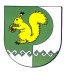 Собрание депутатовмуниципального образования«Шалинское сельское поселение»425 151 Морко район, Кугу Шале ял, Молодежный  урем, 3Телефон-влак: 9-32-65425 151, Моркинский район, дер.Большие Шали ул. Молодежная, 3Телефоны: 9-32-65